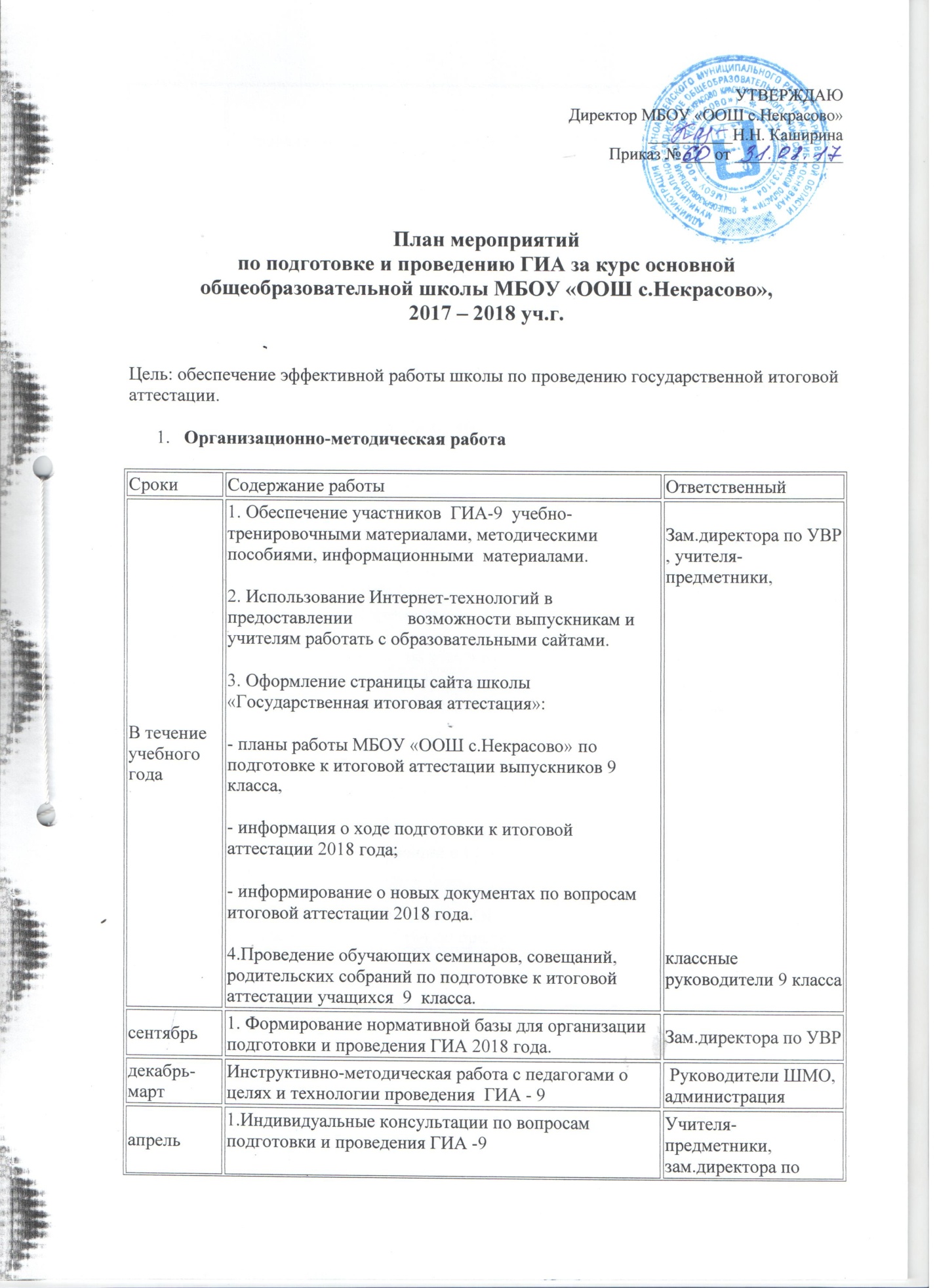 План мероприятийпо подготовке и проведению ГИА за курс основной общеобразовательной школы МБОУ «ООШ с.Некрасово»,2017 – 2018 уч.г.Цель: обеспечение эффективной работы школы по проведению государственной итоговой аттестации.Организационно-методическая работа2.Нормативные документы.3.Работа с педагогами4.Работа с учащимися 9 класса5.Работа с родителями выпускников6.Контроль подготовки к итоговой аттестацииСрокиСодержание работыОтветственныйВ течение учебного года1. Обеспечение участников  ГИА-9  учебно-тренировочными материалами, методическими пособиями, информационными  материалами.2. Использование Интернет-технологий в предоставлении            возможности выпускникам и учителям работать с образовательными сайтами.3. Оформление страницы сайта школы «Государственная итоговая аттестация»:- планы работы МБОУ «ООШ с.Некрасово» по подготовке к итоговой аттестации выпускников 9  класса,- информация о ходе подготовки к итоговой аттестации 2018 года;- информирование о новых документах по вопросам итоговой аттестации 2018 года.4.Проведение обучающих семинаров, совещаний, родительских собраний по подготовке к итоговой аттестации учащихся  9  класса.    Зам.директора по УВР , учителя-предметники,классные руководители 9 классасентябрь1. Формирование нормативной базы для организации подготовки и проведения ГИА 2018 года.Зам.директора по УВРдекабрь-мартИнструктивно-методическая работа с педагогами о целях и технологии проведения  ГИА - 9 Руководители ШМО, администрацияапрель1.Индивидуальные консультации по вопросам подготовки и проведения ГИА -9 2.Проведение  пробного экзамена в форме ГИА  в 9 классеУчителя-предметники, зам.директора по УВР Зам.директора по УВР,руководители МОсентябрь-май1.Реализация графика проведения консультаций для учащихся 9 классов2.Выдача уведомлений  выпускникам, допущенным к сдаче  ГИА-9Учителя-предметники, работающие в выпускных классахЗам.директора по УВРиюнь1.Утверждение результатов ГИА 20182.Анализ результатов ГИА 2018Директор школы зам. директора по УВРСрокиСодержание работыОтветственныеноябрь1.Содействие в формировании  базы данных ГИА-92.Сбор копий паспортов участников ГИА- 2018Зам.директора по УВРКлассные руководителиДекабрь-февраль1.Оформление протоколов родительских собраний и листов ознакомления с информацией о проведении  ОГЭ.2.Первичное анкетирование: сбор письменных заявлений участников ГИА о выборе экзаменов в форме  ОГЭ.3.Обновление информации о ГИА -2017 на сайте школы.4.Формирование базы данных ОГЭ. Корректировка списков участников ГИА по предметам по выбору.Классные руководителиЗам.директора по УВР апрель1.Приказ о проведении ГИА на сопровождающихДиректор школымай1.Приказ о допуске учащихся 9 классов к сдаче  ГИА-9.2.Приказ об ответственности лиц, привлекаемых к работе по проведению ГИА-9.Директор школыиюньПодготовка справки о качестве проведения и результатах ГИА 2018.Формирование отчётов по результатам ОГЭ.Проект плана работы по подготовке к ГИА на 2018-2019 уч.годЗам.директора по УВРСрокиСодержание работыОтветственныеавгустИзучение структуры КИМов ОГЭ по предмету.Учителя-предметники, руководители МОсентябрь1.   Анализ типичных ошибок учащихся при сдаче  ОГЭ в 2017 году.2.    Планирование работы по подготовке учащихся к  ОГЭ  на уроках.3.   Работа с классными руководителями:-   контроль успеваемости и посещаемости учащихся 9 классов,-   психологические рекомендации учащимся 9 классов.4.           Разработка и формирование пакета рекомендаций для учителей- предметников по вопросам подготовки к ОГЭ. Руководители МОзам.директора по УВР,октябрьФормирование индивидуального плана подготовки выпускников к итоговой аттестацииУчителя-предметникиноябрьСеминары-консультации по вопросам подготовки учащихся к  ОГЭ:-   Работа с образцами бланков по  ОГЭ.-   Проведение административного и текущего контроля в форме тестов.-   Организация и технология проведения  ОГЭ.Обзор текущей информации о ходе подготовки к  ОГЭ.                                  Зам.директора по УВР.декабрь1.      Информирование о нормативных документах по организации ГИА  в 2018 году.2.Контроль подготовки к  ОГЭ  (реализация плана работы по подготовке к итоговой аттестации).Администрацияянварь1.Подготовка       к проведению репетиционных экзаменов с учащимися 9 класса в рамках школы.2.Составление списков учащихся 9 класса для сдачи  ОГЭ по выбору.Зам.директора по УВР,классные руководителифевраль1.     Изучение нормативных документов по организации ОГЭ в 2017 -2018 учебном году.Зам.директора по УВР Учителя-предметники, руководители МОфевраль1Проведение пробных ОГЭмарт-май1.Контроль    подготовки к  ОГЭ.2.Информационная работа с учителями-предметниками и классными руководителями.Администрация школыКл.руководители 9 класса ,учителя-предметникисрокиСодержание работыОтветственныев течение учебного года1.        Собрание с выпускниками о содержании, особенностях подготовки и проведения  ОГЭ.2.    Консультации для подготовки к  ОГЭ.3.    Пробные  экзамены в 9 классеАдминистрация школыУчителя-предметники, кл.руководители,    учащиесясентябрь1.Анализ   результатов  ОГЭ прошлых лет, типичные ошибки.2.Семинар «Ознакомление с основными направлениями самостоятельной работы по подготовке к ГИА»:-   общие стратегии подготовки;-   планирование и деление учебного материала;-   работа с демонстрационными версиями  ОГЭ;официальные сайты ГИА.Учителя-предметники,Зам.директора по УВР, кл.руководители 9 классаоктябрь1.   Работа по тренировке заполнения бланков  ГИА.2.Индивидуальное консультирование педагогами учащихся выпускных классов.Учителя-предметникиноябрь1.Работа с заданиями КИМов различной сложности.2.Семинар-практикум «Работа с бланками: типичные ошибки при заполнении бланков». Заполнение анкет  участниками ГИА.Учителя-предметникизам.директора по УВРдекабрь1.   Работа с образцами бланков ответов по  ОГЭ.2.      Работа с демонстрационными версиями ОГЭ, кодификаторами и спецификацией.3.Тестовые полугодовые контрольные работы по математике в 9 классе с использованием КИМов.Руководители МОЗам.директора по УВРУчителя-предметникиянварь1.Изучение нормативных документов по ГИА в 2017-2018 учебном году.2.Инструкция по проведению пробных   ОГЭ в рамках школы.3. Проведение пробных  ОГЭ в рамках школы.4.Анализ проведения пробных    ОГЭ.5.Индивидуальные и групповые консультации по проблемным вопросамАдминистрация школы,Учителя-предметники,Руководители МОВ течение всего учебного года1.   Работа с демонстрационными версиями  ОГЭ2.Индивидуальные консультации учителей-предметников по подготовке к  ОГЭ .Учителя-предметники, руководители МОмарт1.     Консультация «Использование результатов ОГЭ при поступлении в  колледжи».2.    Индивидуальные рекомендации педагогов учащимся по подготовке к ОГЭ.Зам.директора по УВР,Учителя-предметникиапрель1.   Уточнение прав и обязанностей участников  ОГЭ.2.    Повторное изучение Порядка о проведении  ОГЭ, расписания.3.   Работа с демонстрационными версиями  ОГЭ.4.    Рекомендации учителей-предметников по подготовке к ОГЭ.Кл.руководители 9 классаЗам.директора по УВРУчителя-предметникимай1.   Индивидуальное консультирование учащихся.2.    Работа с заданиями различной сложности.3.   Практические занятия по заполнению бланков ответов.Учителя-предметникиКл.руководители 9  классаСрокиСодержание работыОтветственныеПервый триместрРодительское собрание по ГИА 2018.Анализ ГИА 2017. Порядок проведения ГИА 2018. Ознакомление с нормативной базойАдминистрацияКл.руководителиноябрь1.Индивидуальное консультирование и информирование по вопросам ГИА 20182.Информация в СМИ о процедуре  ГИА 2018Администрация школы,учителя-предметникидекабрь1.Информирование  о ходе подготовки учащихся к ОГЭ.2.Инструкция по оказанию психологической помощи и контролю при подготовке детей к  ОГЭ.3.Родительское собрание по ознакомлению с нормативными документами по подготовке и проведению к  ГИА-2018.Зам.директора по УВРКл.руководители, педагог-психолог школыЯнварь-февральИнформация для родителей о состоянии подготовки каждого выпускника к итоговой аттестации: посещаемость занятий, консультаций, итоги пробных, проверочных, тестовых, контрольных работ, уровень самостоятельной работы и т.д. (индивидуальные собеседования с родителями, родительские собрания, малые пед.советы.)Кл.руководитель, учителя-предметникизам.директора по УВРмарт1.Индивидуальные и групповые консультации родителям выпускников по оказанию помощи и организации контроля при подготовке к ОГЭ 2.Родительское собрание «Нормативные документы по ГИА в 2017 - 2018 учебном году»Зам.директора по УВРУчителя-предметники, кл.руководители 9 классаапрель-майИндивидуальное информирование и консультирование по вопросам подготовки и проведения ГИА-2018.Кл.руководители, зам.директора по УВРсрокиСодержание работыОтветственныеВ течение года1.Организация контроля подготовки к  ОГЭ в 9 классе.2. Организация работы с учащимися группы риска и их семьями.3.Обеспечение необходимых условий для активного использования на уроках ИКТ.4. Осуществление дифференцированного подхода на уроках к учащимся группы учебного риска.5.Формы   работы учителей-предметников по контролю качества.6.Осуществление дифференцированного подхода к учащимся при организации подготовки к итоговой аттестации.7.Работа классных руководителей с родителями по вопросу итоговой аттестации учащихся.8.Тестирование по русскому языку, математике  9 классе с использованием бланков ответов.9. Тестирование по предметам по выбору в  9 классе с использованием КИМов и бланков ответов.10. Организация повторения в 9  классе.Зам.директора по УВРУчителя-предметники Социальный педагогКл.руководители 9 класса